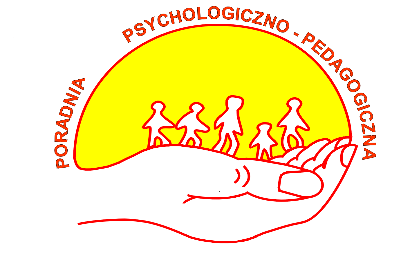 PoradniaPsychologiczno - Pedagogiczna Nr 1dla Dzieci ze Specjalnymi Potrzebami Edukacyjnymi 09-400 Płock ul. Szymona Kossobudzkiego 7                                                                                                                  tel. 24 367-23-23BADANIA  PRZEPROWADZONE W PORADNI SĄ  BEZPŁATNEWNIOSEK RODZICÓW/PELNOLETNIEGO UCZNIA 
O WYKONANIE BADAŃw kierunku (właściwe zaznaczyć): □   ocena funkcjonowania dziecka □  objęcia dziecka pomocą psychologiczno - pedagogiczną w przedszkolu □   objęcia ucznia pomocą psychologiczno - pedagogiczną w szkole lub placówce □  objęcia zindywidualizowaną ścieżką kształcenia □	 dostosowania wymagań edukacyjnych do potrzeb rozwojowych i edukacyjnych oraz możliwości psychofizycznych ucznia □ zwolnienia z nauki drugiego języka obcego 
□  indywidualnego toku/programu nauki □ 	 oceny gotowości szkolnej□ 	 odroczenia od obowiązku szkolnego□ braku przeciwwskazań do wykonywania pracy lub innych zajęć zarobkowych przez dziecko do 
        ukończenia przez nie 16 roku życia □  spełniania rocznego przygotowania przedszkolnego poza przedszkolem, oddziałem przedszkolnym lub inną formą wychowania przedszkolnego/obowiązku szkolnego lub obowiązku nauki poza szkołą 
□  specyficznych trudności w uczeniu się (od klasy IV)□  ryzyko specyficznych trudności w uczeniu się (klasa I-III)□  diagnozy integracji sensorycznej□  badanie ADOS □  diagnoza INPP□  inne: 	. dla....................................................................................................................................................					(imię  i  nazwisko  dziecka)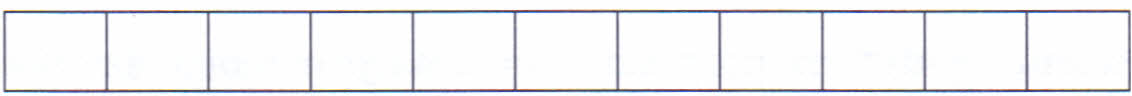 ..................................................................................................................................................................................................................................	(PESEL)				                                                                      (data  i  miejsce  urodzenia)zamieszkałym...........................................................................................................................................................................................................					(dokładny  adres  zamieszkania)klasy/ oddział ......................         ............................................................................................................................................................................		                                          (nazwa  i  adres  szkoły, przedszkola, ośrodka)DANE RODZICÓW/ PRAWNYCH OPIEKUNÓWUzasadnienie wniosku i określenie celu, dla którego niezbędne jest uzyskanie opinii:………………………………………………………………………………………………………………………………………………………………………………………………………………………………………………………………………………………………………………………………………………………………………………………………Czy dziecko posiada niepełnosprawność? Jeśli tak wpisać jaką: ………………………………………………………Czy dziecko/uczeń był badany w poradni psychologiczno-pedagogicznej TAK / NIE *Jeśli tak, podać nazwę placówki …..........................................................................................................Dokumentacja dołączona do wniosku:□   Opinia nauczyciela / wychowawcy o dziecku z dn.  …………………………□ Diagnozy badań specjalistycznych (psychologicznych / pedagogicznych / logopedycznych *)   z innych   instytucji, w których dziecko było badane z dn. ……………………………..□  Zaświadczenie lekarskie z dnia………………………………………………………………………□  Inna, jaka …………………………………………………………………………………………… ……………………………                                        …………………………………………………….(miejscowość, data)                                                                                                 podpis rodzica / prawnego opiekuna /pełnoletniego wnioskodawcy *Biorę odpowiedzialność za doprowadzenie i zapewnienie bezpiecznego powrotu dziecka do domu po  badaniach  w Poradni.                                                                                       …………………………………….…………..                                                                                                         podpis rodzica / prawnego opiekuna **  Niepotrzebne skreślić□ Właściwe zakreślićW przypadku niezgłoszenia się w wyznaczonym terminie na badanie wniosek pozostaje bez rozpatrzenia. KLAUZULA INFORMACYJNARealizując obowiązek wynikający z art. 13 rozporządzenia Parlamentu Europejskiego i Rady (UE) 2016/679 z dnia 27 kwietnia 2016 r. w sprawie ochrony osób fizycznych w związku z przetwarzaniem danych osobowych i w sprawie swobodnego przepływu takich danych oraz uchylenia dyrektywy 95/46/WE (Dz. U. UE. L. 2016. 119. 1) – dalej jako RODO, informujemy, że:Administratorem danych osobowych jest Poradnia Psychologiczno-Pedagogiczna Nr 1 dla Dzieci ze Specjalnymi Potrzebami Edukacyjnymi, adres: 09-400 Płock, ul. Tadeusza Gajcego 7 NIP: 774-24-35-352 REGON: 611073983, tel. 24 367-23-23, e-mail: ppp1@zjoplock.pl (zw. Dalej „Poradnią”).Dane kontaktowe Inspektora Ochrony Danych: Elżbieta Wituska, e-mail: iod@zjoplock.pl, tel.: 24 367 89 34.Dane osobowe przetwarzane będą w celu zdiagnozowania dziecka/ucznia i wydania opinii. Nadto dane osobowe przetwarzane będą w celu zapewnienia bezpieczeństwa dziecka/ucznia.Podstawą prawną przetwarzania danych osobowych dziecka/ucznia oraz jego rodziców/opiekunów prawnych jest: art. 6 ust. 1 lit. c RODO (wypełnienie obowiązku prawnego ciążącego na administratorze),art. 6 ust. 1 lit. e RODO (wykonanie zadania realizowanego w interesie publicznym lub w ramach sprawowania władzy publicznej powierzonej administratorowi),art. 9 ust. 2 lit. g RODO (ważny interes publiczny),w związku z art. 13b ustawy z dnia 7 września 1991 r. o systemie oświaty (t. j. Dz. U. z 2020 r. poz. 1327), art. 30a,  art. 68 ust. 1 pkt 6 ustawy z dnia 14 grudnia 2016 r. Prawo oświatowe (t. j. Dz. U. z 2020 r., poz. 910 ze zm.) oraz § 4 - 6 rozporządzenia Ministra Edukacji narodowej z dnia 1 lutego 2013 r. w sprawie szczegółowych zasad działania publicznych poradni psychologiczno – pedagogicznych, w tym publicznych poradni specjalistycznych (Dz. U. z 2013 r. poz. 199 ze zm.).Podanie danych osobowych jest obowiązkiem wynikającym z przepisów prawa powszechnie obowiązującego. Konsekwencją niepodania danych osobowych będzie brak możliwości realizacji celu przetwarzania wskazanego w pkt 3.Odbiorcami danych osobowych będą podmioty do tego uprawnione na podstawie przepisów prawa, bądź w związku 
z koniecznością wypełnienia obowiązku prawnego na nich ciążącego. Administrator może również udostępniać dane osobowe podmiotom realizującym cele Administratora na podstawie jego polecenia oraz zawartych umów powierzenia przetwarzania danych osobowych, np. dostawcom usług teleinformatycznych (hosting, dostarczanie lub utrzymanie systemów informatycznych), dostawcom usług księgowych, prawnych i doradczych.  Dane osobowe uczniów będą przechowywane przez Poradnię przez okres 10 lat od momentu ostatniego wpisu w wykazie klientów korzystających z pomocy poradni.Dane osobowe nie będą podlegały zautomatyzowanemu podejmowaniu decyzji, w tym profilowaniu.Dane osobowe nie będą przekazywane do państw trzecich ani organizacji międzynarodowych.Pani/Pana prawa w związku z przetwarzaniem danych osobowych:prawo dostępu do swoich danych oraz uzyskania kopii swoich danych,prawo do sprostowania danych,prawo do ograniczenia przetwarzania,prawo wniesienia sprzeciwu.Ma Pani/Pan prawo do złożenia skargi do Prezesa Urzędu Ochrony Danych Osobowych (ul. Stawki 2, 00-193 Warszawa), jeśli uzna Pani/Pan, że dane są przetwarzane niezgodnie z prawem.OświadczenieDziałam w imieniu własnym i drugiego rodzica…………………………………………………..                ……………………………………                 (imię i nazwisko dziecka)                                                      (pesel dziecka)……………………………………………………….(imię i nazwisko rodzica składającego oświadczenie)                                                                                                …………………………………..                                                                                                                  (data i podpis)DATA WPŁYWU WNIOSKU I NUMERDATA DEKRETACJI WNIOSKUDATA OTRZYMANIA WNIOSKU PRZEZ PRACOWNIKAImię i nazwisko matki/prawnego opiekuna Imię i nazwisko ojca/prawnego opiekuna Telefon kontaktowy matki/prawnego opiekuna Telefon kontaktowy ojca/prawnego opiekuna Adres zamieszkania matki/prawnego opiekuna Adres zamieszkania ojca/prawnego opiekunaAdres do korespondencji matki/prawnego opiekunaAdres do korespondencji ojca/prawnego opiekunaAdres poczty elektronicznejAdres poczty elektronicznej